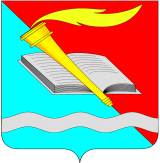 АДМИНИСТРАЦИЯ ФУРМАНОВСКОГО МУНИЦИПАЛЬНОГО РАЙОНА ПОСТАНОВЛЕНИЕ от _____            2022 			                                                         №  ________ г. ФурмановО прогнозе социально-экономического развития Фурмановского городского поселения на 2023 и плановый период 2024-2025 годовВ соответствии с Бюджетным кодексом Российской Федерации, Федеральным Законом от 28.06.2014 № 172-ФЗ «О стратегическом планировании в Российской Федерации», постановлением администрации Фурмановского муниципального  района от 23.09.2022   № 949 «О порядке разработки, корректировки, осуществления мониторинга и контроля реализации среднесрочного прогноза социально-экономического развития Фурмановского муниципального района и среднесрочного прогноза социально-экономического развития Фурмановского городского поселения Фурмановского муниципального района Ивановской области на очередной финансовый год и плановый период», в целях составления проекта районного бюджета на 2023 год и плановый период 2024 и 2025 годов,  администрация Фурмановского муниципального районап о с т а н о в л я е т:Одобрить прогноз социально-экономического развития Фурмановского городского поселения на 2023 и плановый период 2024-2025 годов (прилагается).Внести прогноз социально-экономического развития Фурмановского городского поселения на 2023 и плановый период 2024-2025 годов одновременно с проектом бюджета Фурмановского городского поселения в Совет Фурмановского городского поселения в установленном законном порядке.Настоящее постановление вступает в силу со дня его официального опубликования.Опубликовать постановление в сборнике «Вестник администрации Фурмановского муниципального района и Совета Фурмановского муниципального района», а также разместить на официальном сайте администрации Фурмановского муниципального района.5. Контроль за исполнением постановления возложить на первого заместителя главы администрации Фурмановского муниципального района         В.Е. Белова.Глава Фурмановского муниципального района                                                      П.Н. КолесниковЮ.В. Устинова89010391382